Professur für Internationale PolitikProf. Dr. Bernhard Stahl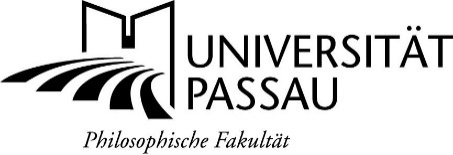 Wird vom Korrektor ausgefüllt:Semester: WiSe       SoSe      20Abgabetermin:(ggf. verspät. Abgabetermin:)(ggf. Begründung:)Veranstaltungs-Nr. und -Typ :Veranstaltungstitel:Dozent*inTitel:Note: Ort, Datum: Unterschrift: 